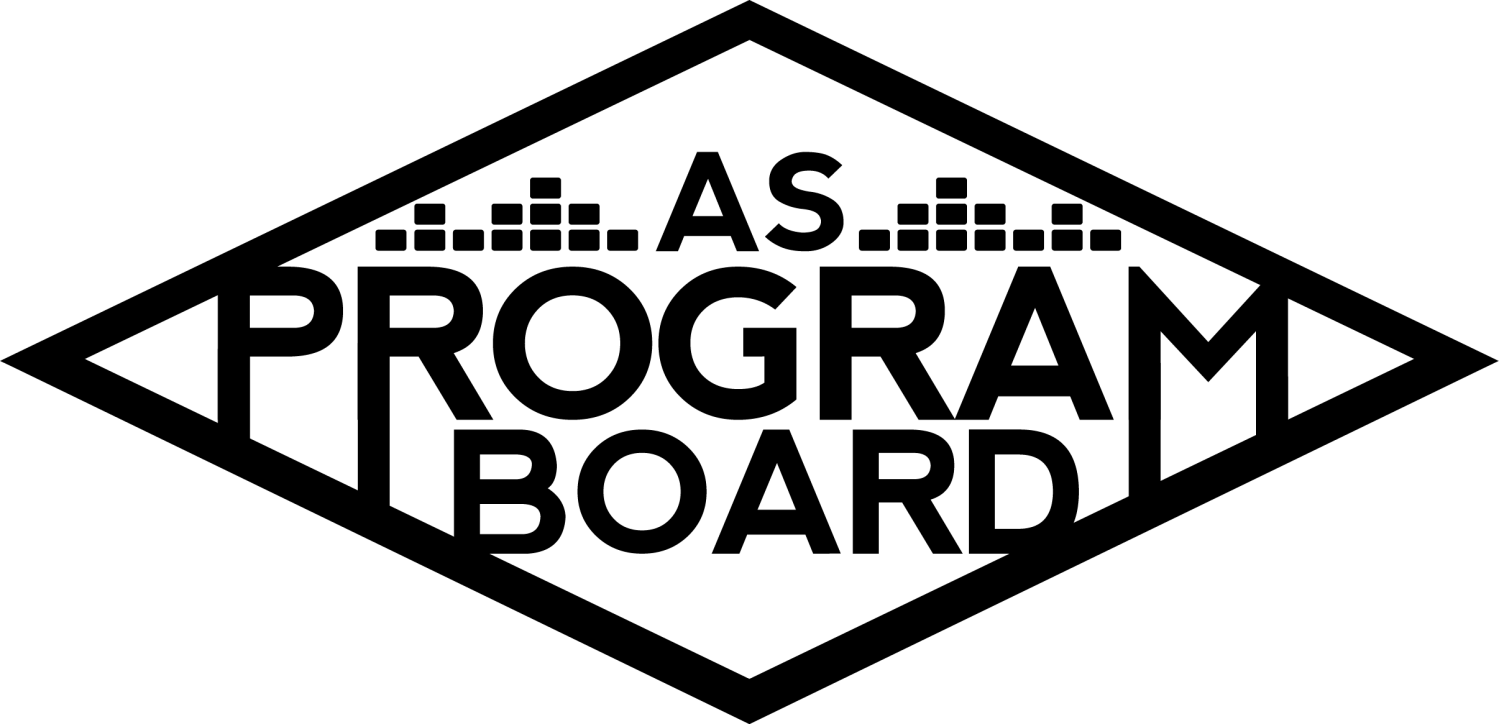 Program Board Minutes Associated Students    	                    November 30th, 2020         RemoteCALL TO ORDER: 5:0PM by Kathryn Quinones A. MEETING BUSINESSRoll CallAcceptance of excused absences, absences, early departure and proxiesMotion to accept the early departure of Gabe and absence of Sophie and Bee. Motion by Alexis, Seconded by Jake, Consent with 12  present.B. PUBLIC FORUMC. ACCEPTANCE of AGENDA/CHANGES to AGENDA Motion to accept the agenda. Motion by Sophia, second by Gabe.  Consent with 12 present.D.ACCEPTANCE of ACTION SUMMARY/MINUTESMotion to accept 11/23 minutes. Motion by Emily, second by Lucas. Consent with 12 present. E. ANNOUNCEMENTSLand AcknowledgementAppreciation Gifts!It’s hard to appreciate the work you do but the students and everyone else here at ASPB are proud of you! Great job everyone!!G. WEEK IN REVIEWH. PREVIEW OF THE WEEKStorke Show ft. Artist A 12/1 @ 7 pmAnnouncement up today!!Posting after meetingShould play for an hour Contract issues so the show is up in the air, look out for updates I. OLD BUSINESSStorke ShowsArtist B actually responded to Adam and are talking about 12/18That would be the last day of the quarter and the Friday of finals weekCould have it as like a last show of the quarter send offLucas has not heard back from the artist he reached out toMight push this back to early winter quarter to give more time for the contractAlexis has a couple artists lined up and there is a google doc showing the artistsAlso looking into another DJ not on the sheet yetArtist C and Artist D are both asking for 1k even though Artist C is a bit biggerMight want to only book one artist for that much per quarterArtist E is great for representation and diversity in culture and musicInstagram Filter Celine and Emily have been working on a Winter filter so it is not holiday specificWill have snowflakes and our logo small in the corner so it is cute to use but still has an ad for usHopefully available to use on Saturday of this weekNeed models to be the cover photo of the filterHalle will model the first oneEveryone better using itTWU 4/3/2021ArtistsLooking good for Artist F they are excited to do itIt looks like Artist G’s price went up if it needs to include a live performanceMight move on because of the increaseArtist H as a contingency?Could be great supportCo-headline show would be funCould bring in a slightly different crowd than Artist FArtist I Smaller than Artist H Newest album got an 8.7 on pitchfork4 Grammy nominationsNot as popular as Artist H yet Artist J Within budgetListened to more outside the US Artist K Brought into discussion many times before Seems like most are in favor ShirtsThe company had some questions for Lucas They should respond to him soonWill hopefully reach out to graphics by WednesdayWinter Quarter Show Do we still want to go with R&B or move directionsOffer for Artist L is outReggaeBig presence at UCSBArtist M which is one of the biggest names came out of UCSBArtist N would be great and she gives back to the communityArtist N could be a good fit even with Artist L Artist O Not as up and coming as Artist I Often requested by studentsArtist P is going through a lot of changes on her team and is unlikely she will be represented by the same teamUnlikely to book for Winter Quarter due to these changesWinter Quarter Hub Shows Talking to Artist Q agent and the price was offLikely 10-15k in actualityWill adjust the starting and ending pricesAmbassadors Starting winter quarter the ambassador meeting will include the coordinators and assistants from positionsOne group per week They want to know more about us so this is for them to hear about what we do and if they want to apply for our positionsWill schedule with the coordinators and assistants what week they will show upASPB Masks & SanitizersMasks came in and hand sanitizers should be here soon!!J. NEW BUSINESS ASPB Sweaters Hoodie? Crewneck?Lucas is looking into Merch for us to wear!K. ACTION ITEMSMotion to change Artist L to Winter Quarter Show headliner. Motion by Alexis, second with Lucas. Consent with 12 present. L. FINANCIAL ACTION ITEMSMotion to pass Artist E for a Storke Show on 1/21 starting and ending at $180. Motion by Sophia second by Gabe. Consent with 12 present. Motion to pass Artist Q for a Hub Show starting at 8K and ending at 15K. Motion by Jake second by Emily D. Consent with 12 present. Motion to pass Artist R for a Storke Show on 1/13 starting and ending at $550. Motion by Gabe. Second by Jake. Consent with 12 present. Motion to pass Artist C for a Storke Show (date TBD) starting at $900 and ending at $1000. Motion by Gabe, second by Halle. Consent with 12 present. Motion to pass Artist S for a Storke Show (date TBD) starting and ending at $200. Motion by Sophia. Second by Enaiya. Consent with 12 present.Motion to pass Artist H for TWU Co-Headliner on 4/3 starting at 40k and ending at 45k and Artist K for TWU Co-Headline contingency starting at 45k and ending at 50k.Motion by Emily. Second by Gabe. Consent with 12 present.Motion to pass Artist O for Winter Quarter show support up to $20k. Motion by Alexis, second by Halle. Consent with 12 present. M. REPORTFacebook Factory / Tuesday Slide / Thursday AdFree & For Sale postKudosEveryone for getting through the quarterCeline and emily for working on the filterAlexis for helping SophiaSophia for helping AlexisKat for being available and being a good leaderEveryone for having a fun meetingEmily K for being in the office with EnaiyaKat for being the bestEveryone for being the bestHalle for giving Enaiya KudosEnaiya for doing THATGabe for being older than he was at the last meetingHalle for being a hype woman and having great energyThe Marilyn Report Please wear masks and wash your hands! Be Safe!! The Kris Report Would be cool to bring athletes for cultural! Excited for next meeting!Commissioner's Report So proud of everyone! We are the trailblazers! Good luck on finals! Deputy Commissioner’s Report Proud of everyone and excited for the future! Good luck on Finals!Coordinators’ ReportsAdam-Working on storke shows and the website! Good luck in 2 weeks on finalsAlexis- Stay safe!!!!! Thanks for everything this quarter! Might have longer meetings to discuss extrav! Good luck and stay safe!Celine- Excited for the filter. Also working on the website with Adam.Enaiya- Always pubbing stuff!!Gabe-all the shows this quarter were fun! Thanks for all the help! Working on collabs for winter quarter! Jake- sent the Artist A contract to Kat and Kris for tomorrowAssistants’ ReportsEmily D- stay safe! Especially in SoCal! Good luck on Finals! Working on the filter and playlistEmily K- Really cool and fun first quarter on board! Excited for next quarterHalle- Good luck on finals!! Stay safe!Sophia- Use the filter!! Shout out to Halle for being the model! This weeks playlist is KPOP! Ambassadors are greatSenator’s Reports Bee- Hayley- Loved meeting and getting to know everyone! Good luck on finals and have a good break!ADJOURNMENT:  7:01PM by Kathryn Quinones Artists mentioned: NIKI, Flo Milli, ROLE MODEL, Wallows, Rebelution, The Marias, Playyard, Art Official, Giveon, DC Sings, DJ Jesse, Lunar Vacation, Early Eyes, Ruel, Denzel Curry, Koffee, Willow, Phoebe Bridgers, HOAXNameNote: absent (excused/not excused)arrived late (time)departed early (time)proxy (full name)NameNote:absent (excused/not excused)arrived late (time)departed early (time)proxy (full name)Adam SaltonAlexis XaKathryn Quinones Celine LiuLucas Jackson Emily DuongSophia CastroEmily KocisSophie Sharma Excused Enaiya Judkins Hayley Slater Gabriel Reyes Early Departure 6:50 pm Bee SchaeferAbsent Halle DawiteJake Einsiedl